Тема: «Компьютерные сети»Цель: Сформировать знания у студентов о компьютерных сетях и их разновидностях.План лекции:Схема передачи информации. Приборы передачи информации.Компьютерная сеть.Локальная сеть.Корпоративная сеть.Топология локальной сети.Средства, используемые для соединения компьютеров в локальную сеть.Глобальная сеть Интернет.Одна из основных потребностей человека – потребность в общении. Универсальным средством общения являются коммуникации, обеспечивающие передачу информации с помощью современных средств связи, включающих компьютер.Общая схема передачи информации такова:         источник информации - канал связи - приемник (получатель) информацииОсновными устройствами для быстрой передачи информации на большие расстояния в настоящее время являются телеграф, радио, телефон, телевизионный передатчик, телекоммуникационные сети на базе вычислительных систем.Передача информации между компьютерами существует с самого момента возникновения ЭВМ. Она позволяет организовать совместную работу отдельных компьютеров, решать одну задачу с помощью нескольких компьютеров, совместно использовать ресурсы и решать множество других проблем.Основные понятия.Компьютерная сеть – соединенные между собой компьютеры. Позволяет обмениваться данными и совместно использовать общие ресурсы – документы, данные, программы технические устройства (принтеры, вычислительные мощности процессоров и т.п.).Локальная сеть соединяет компьютеры в одном помещении, здании или нескольких соседних зданиях. Охватывает не более нескольких десятков компьютеров, расположенных на расстоянии от нескольких метров до 2 километров.Корпоративная сеть соединяет компьютеры и локальные сети организации (компании, министерства и т.п.), которые могут находиться в разных регионах и странах. Региональная сеть соединяет компьютеры и локальные сети на территории города, региона. Глобальная сеть соединяет компьютеры и локальные сети на большой территории (разные страны и материки). Региональные и глобальные сети называют территориальными.
В мире несколько сотен глобальных сетей. Наиболее мощная – всемирная сеть Интернет (Internet), основанная на оказавшейся очень эффективной технологии (протоколах). Локальную или корпоративную сеть, работающую по той же технологии (что, в частности, обеспечивает удобное включение в Интернет) называют Интранет (Intranet, Интрасеть).
Лицо или орган управляющие работой сети (если они есть в данной сети) называют системным администратором.Локальные сети могут быть одноранговыми – все узлы (компьютеры) равноправны или (в большинстве случаев) с выделенным сервером. Функции сервера* (центрального компьютера) может выполнять специальный мощный или обычный персональный компьютер (ПК). При этом остальные компьютеры (чаще всего обычные ПК) называют рабочими станциями или клиентами.Топология (конфигурация) локальной сети – схема соединения компьютеров. Все варианты топологии основаны на трех базовых:
кольцо – компьютеры соединяются «по кругу»;
звезда (радиальная) – каждый компьютер соединен с центральным узлом;
шинная – все компьютеры подключены к линейной шине (магистрали, линии передачи).
Для соединения компьютеров в локальной сети могут использоваться: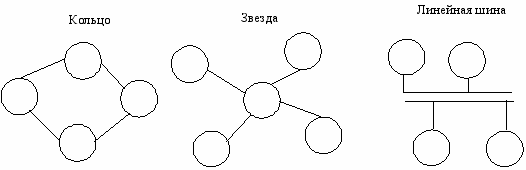 Витая пара (скрученная пара медных проводов)** – скорость передачи до 100 Мбит/с, расстояние до 1 км, обычно в пределах 100 м;Коаксиальный кабель (внутренняя медная жила, слой изоляции, внешний экран, оболочка, пример – телевизионная антенна) – скорость передачи до 500 Мбит/с, расстояние до 10 км;Волоконно-оптический (стекло-волоконный, оптоволоконный) кабель ( передача света по центральному стекловоду – волокну из кварцевого стекла толщиной в человеческий волос, окруженному стеклянной оболочкой) – скорость передачи до 100 Гбит/с, расстояние (без ретрансляции) более 50 км.Используется также беспроводная связь электромагнитными волнами различного диапазона, включая спутниковую связь и инфракрасное излучение. В частности, беспроводная локальная сеть стандарта Wi-Fi (Wireless Fidelity – беспроводная точность) обеспечивает скорость передачи до 11 Мбит/сек. 
Для подключения компьютера к сети может использоваться:сетевая плата (сетевая карта, сетевой адаптер), подключающая его к специальной кабельной линии для передачи сигналов в цифровом двоичном коде (каждая карта имеет уникальнй 48-битовый адрес);модем (модулятор–демодулятор), подключающая его к телефонной линии. Здесь цифровые данные компьютеры преобразуются в непрерывные электрические импульсы (модулируются), передаются по телефонным каналам, а после приема снова преобразуются в цифровой двоичный код (демодулируются).Для связи на дальнее расстояние (расширение сети) и соединения локальных сетей используется коммуникационное оборудование (отдельный компьютер с дополнительной аппаратурой или рабочая станция (сервер) с несколькими сетевыми платами):повторитель (репитер*) усиливает сигнал для передачи его далее по сети;концентратор (хаб**) объединяет несколько рабочих станций, подключая их как единый сегмент к сети;мост соединяет сегменты одной сети или сети с одинаковой технологией передачи данных;маршрутизатор (роутер***) соединяет сети разного типа, но с одинаковым программным обеспечением, определяя куда нужно направить данные и лучший маршрут их передачи;шлюз соединяет сети с разными технологиями передачи данных;Такое оборудование подразделяют на мультиплексоры (один выход, несколько входов), демультиплексоры (несколько выходов, один вход) и коммутаторы (несколько входов и выходов). 
Для защиты информации используются сетевые экраны (межсетевой экран, щит, брандмауэр, файрвол, FireWall) – программы, специальные технические устройства или специально выделенный компьютер, которые «отгораживают» защищаемый компьютер или локальную сеть от внешней сети, пропуская в обе стороны только разрешенные данные и команды, а при затруднениях обращающиеся за разрешением к администратору сети.
Взаимодействие компьютеров в сети обеспечивается за счет соблюдения сетевых протоколов – правил представления и передачи данных, которые реализуются аппаратно или программно. Передача данных состоит из ряда этапов (уровней), на каждом из которых используется свой протокол.
Эталонной является модель обмена информацией в открытой системе OSI (Open System Interchange) или модель взаимодействия открытых систем, предложенная в 1984 г. и включающая 7 уровней протоколов:Физический – непосредственная передача сигналов по линиям связи;Канальный (уровень соединения) – формирование сигналов для передачи, обнаружение и исправление ошибок, возникающих при физической передаче (этот уровень может реализоваться модемом или сетевой картой);Сетевой – определение маршрутов (маршрутизация) передачи пакетов, на которые разбиваются передаваемые данные (разные пакеты из одного сообщения могут направляться по разным путям);Транспортный – формирование адреса отправителя и получателя, разборка данных на пакеты и сборка на компьютере–получателе с контролем доставки пакетов и устранением возникших при этом ошибок;Сеансовый – открытие и закрытии сеанса связи с определением ее характера (односторонняя или двухсторонняя, последовательная или параллельная передача в обе стороны);Представительный – определение кодов и форматов передачи данных с соответствующим их преобразованием;Прикладной – определение данных для передачи, формируемых прикладной программой (например, отправления по электронной почте). На компьютере отправителя выполняются этапы с 7-го по 1–ый уровень, а на компьютере получателя те же этапы в обратном порядке для восстановления сообщения. На промежуточных компьютерах могут выполняться с 1-го по 3-ий этап для дальнейшей отправки поступившего пакета (который является частью всего сообщения).Глобальная сеть Интернет.Интернет – единая глобальная сеть, соединяющая между собой огромное количество сетей по всему миру (Inter Net можно перевести как «межсеть» или «сеть сетей»). Возникла в 60-е годы в США в результате экспериментов по созданию жизнеспособной сети, которую нельзя было бы вывести из строя, уничтожив один или несколько командных пунктов с центральными компьютерами.Интернет – децентрализованная сеть, не имеющая собственника или органа управления (хотя в каждой входящей в нее сети есть собственник и системный администратор), функционирующая и развивающаяся путем добровольного (в том числе коммерческого) сотрудничества различных организаций и пользователей на основе общих соглашений и стандартов (протоколов). Зарегистрированные и пронумерованные стандарты, протоколы, спецификации Интернета образуют систему электронных документов RFC (Request For Comments – запрос для пояснений).
Организации обеспечивающие подключение к и предоставление услуг Интернета – провайдеры (Internet Service Providers*) связаны высокоскоростными магистральными каналами (кабельными, волоконно-оптическими, спутниковыми, радиорелейными). Отдельный компьютер или локальная сеть могут подключаться к провайдеру по выделенной линии (постоянное соединение) или по коммутируемой линии (временное подключение через модем и обычную телефонную сеть). Первый способ более дорог, но обеспечивает более высокую скорость передачи.
Сигнал модема может передаваться (а)по обычному телефонному каналу – коммутируемой линии, (б)по выделенной телефонной линии, (в)на базе технологии ADSL (Asymmetric Digital Subscriber Line (Loop) – асимметричная цифровая абонентская линия («петля»)) по обычному телефонному каналу, не занимая его и позволяя независимо и одновременно вести телефонные переговоры.
Работа Интернета основана на базовом протоколе TCP/IP**, внедренном в 1983 г. и состоящем из:транспортного протокола TCP (Transmission Control Protocol – протокол управления передачей), обеспечивающего «нарезку» данных на «маленькие» пакеты (сегменты) перед отправкой и сборку после доставки;сетевого протокола (протокол маршрутизации) IP (Internet Protocol – межсетевой протокол), обеспечивающего выбор маршрутов по различным узлам и сетям между отправителем и получателем (возможно, различных для разных пакетов из одного сообщения). Пакеты данных, подготовленные по этому протоколу, называют дейтаграммами IP (или IP-пакетами). Они включают сегменты, подготовленные по протоколу TCP, к которым добавлены адреса отправителя и получателя.Вопросы для контроляЧто такое компьютерная сеть?Какие компьютерные сети вы знаете?Что такое локальная сеть?Что такое корпоративная сеть?Какие топологии сетей вы знаете?Что используют для подключение к сети?Что такое протокол?Какие протоколы вы знаете?Какие средства, используемые для соединения компьютеров в локальную сеть,  вы знаете?Что такое интернет?